Лот № 5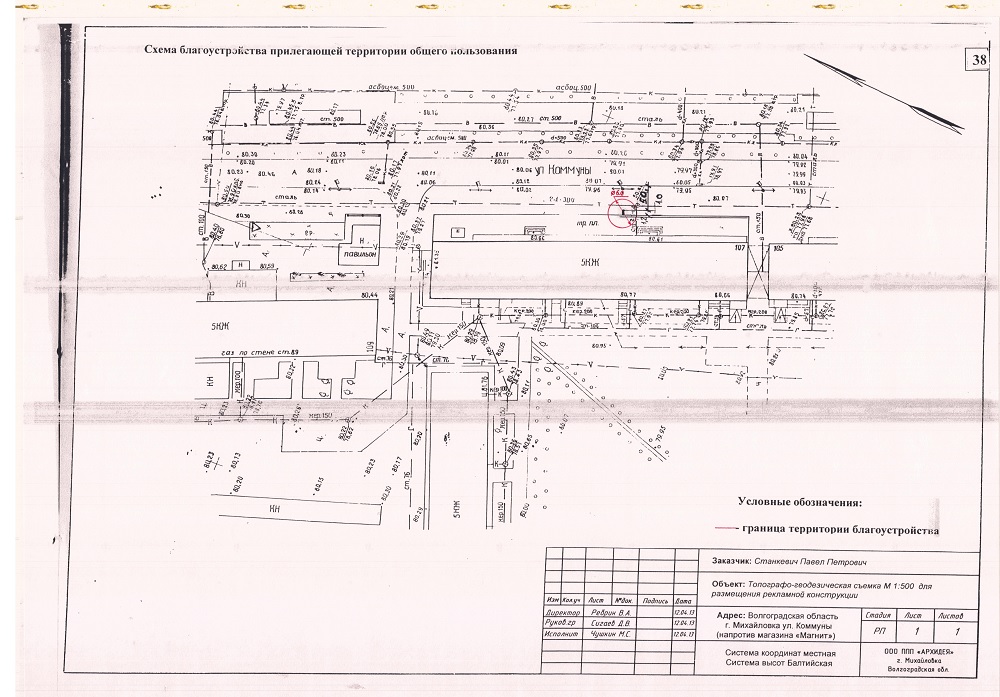 Лот № 6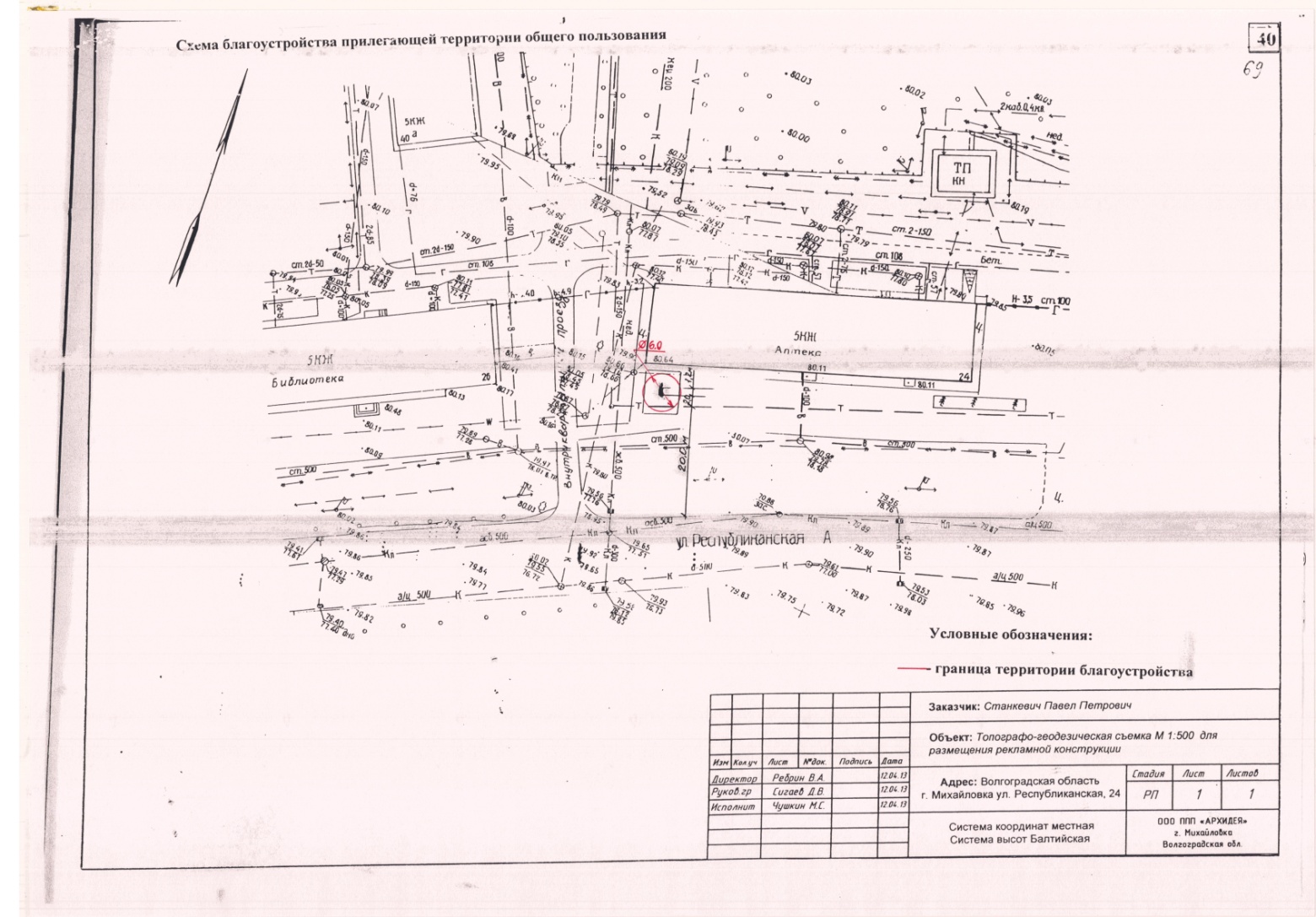 